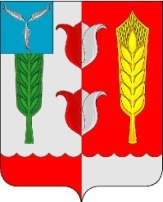 ОТДЕЛ ОБРАЗОВАНИЯ АДМИНИСТРАЦИИ КРАСНОПАРТИЗАНСКОГО МУНИЦИПАЛЬНОГО РАЙОНА САРАТОВСКОЙ ОБЛАСТИПриказ № 107от               31.10.2014 г. О соблюдении правил пожарной и антитеррористической безопасности образовательными учреждениями Краснопартизанского муниципального района в период проведения Дня народного единства в 2014 годуНа основании приказа министерства образования Саратовской области № 2637 от 27.10.2014 г., в целях создания безопасных условий для жизни и здоровья обучающихся, воспитанников, работников образовательных учреждений, в период проведения Дня народного единстваПРИКАЗЫВАЮ:1. Руководителям образовательных учреждений:1.1. До 1 ноября 2014 года издать приказы о проведении культурно-массовых мероприятий, определить дежурных из числа работников учреждения;1.2. Перед началом культурно-массовых мероприятий проверить все помещения, эвакуационные пути и выходы на соответствие их требованиям Правил пожарной безопасности в Российской Федерации, убедиться в наличии и исправном состоянии средств пожаротушения, связи и пожарной автоматики;1.3. Обеспечить дежурство сотрудников органов внутренних дел, усилить систему пропускного контроля;1.4. Провести дополнительные инструктажи о мерах безопасности и порядке эвакуации обучающихся (воспитанников) в случае возникновения пожара и практические тренировки по отработке планов эвакуации людей при пожаре с дежурными преподавателями, классными руководителями, воспитателями;1.5. Обеспечить наличие у дежурных набор ключей от всех помещений;1.6. По окончании рабочего времени обесточить электроустановки и бытовые электроприборы в помещениях, в которых отсутствует дежурный персонал, за исключением дежурного освещения, систем противопожарной защиты, а также других электроустановок и электротехнических приборов, если это обусловлено их функциональным назначением и предусмотрено требованиями инструкции по эксплуатации;1.7. Обеспечить исправность сетей наружного и внутреннего противопожарного водопровода систем и средств противопожарной защиты объекта (автоматических установок пожаротушения и сигнализации, установок систем противодымной защиты, системы оповещения людей о пожаре, средств пожарной сигнализации, противопожарных дверей, противопожарных и дымовых клапанов, защитных устройств в противопожарных преградах);1.8. Провести комплексную проверку антитеррористической защищенности образовательных учреждений по вопросам:- организации контроля въезда на территорию образовательного учреждения автотранспортных средств;- осуществления пропускного режима в образовательные учреждения;- проверки знаний персоналом инструкции по действиям в случае возникновения чрезвычайной ситуации, в том числе номеров телефонов соответствующих реагирующих служб, при необходимости провести дополнительные занятия;- проверки помещений образовательных учреждений и прилегающих территорий на предмет закладки взрывных устройств, тайников с оружием и боеприпасами, взрывчатыми и отравляющими веществами.1.9. Обеспечить усиленную охрану мест проведения праздничных мероприятий, установить круглосуточное дежурство, графики дежурств персонала с указанием контактных телефонов предоставить в отдел образования и в ОП № 2 МУ МВД России «Балаковское»;1.10. Помещения образовательных учреждений, которые будут закрыты в праздничные дни, осмотреть, устранить выявленные нарушения, обесточить систему электроснабжения;1.11. При обнаружении посторонних предметов немедленно сообщить в правоохранительные органы для принятия оперативных мер;1.12. О чрезвычайных ситуациях немедленно докладывать в отдел образования по телефону 7 (927) 100 68 08, с последующим предоставлением информации по факсу 2-14-36.2. Контроль за исполнением данного приказа оставляю за собой.Начальникотдела образования						О.Ю. Мурзакова